Рассмотрено на заседании                                                                                                                                                                     Утверждаю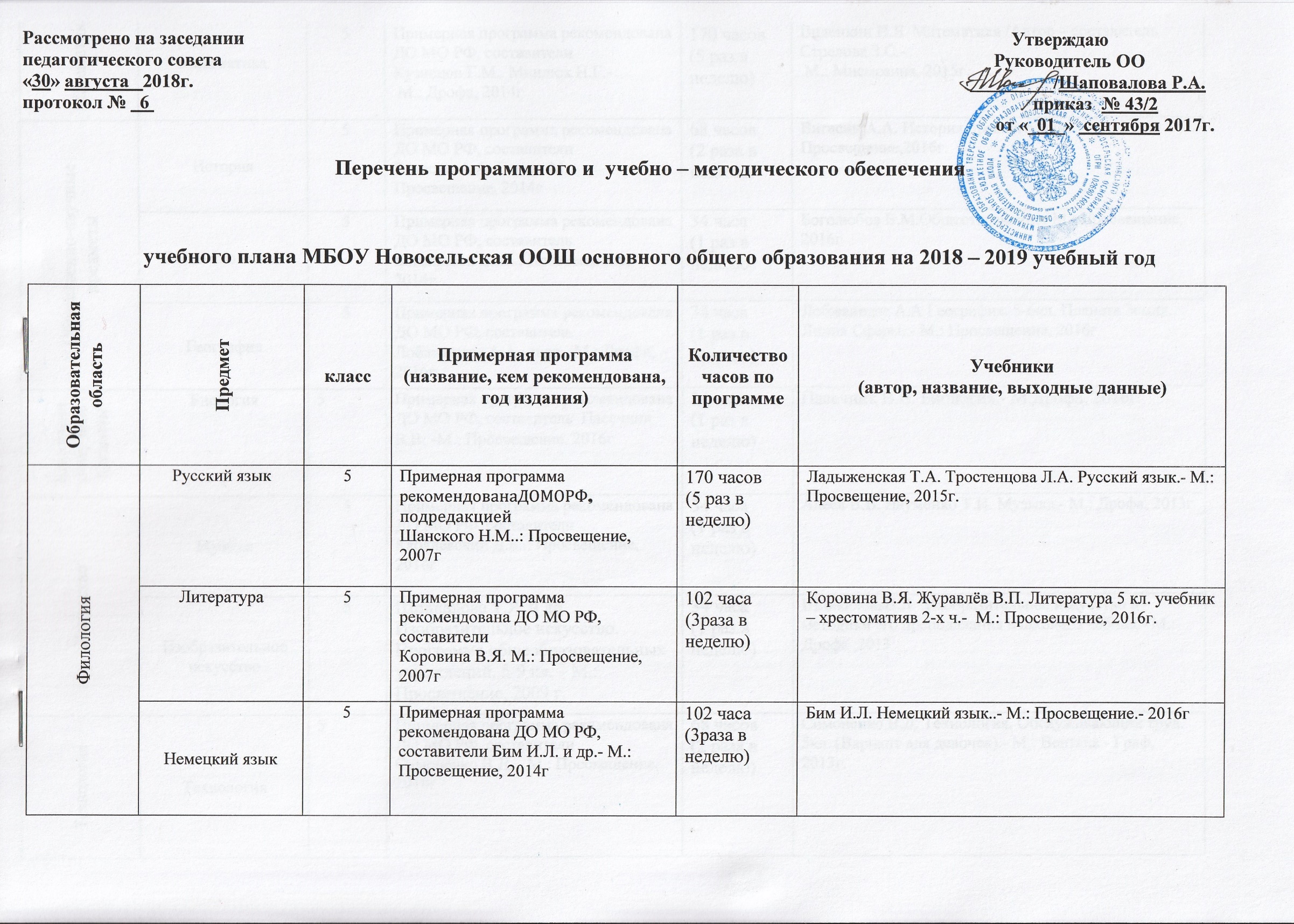 педагогического совета                                                                                                                                                                      Руководитель ОО«30» августа   2018г.                                                                                                                                                                       _________/Шаповалова Р.А.протокол №   6                                                                                                                                                                                              приказ  № 43/2                                                                                                                                                                                                                 от «_01_»  сентября 2017г.Перечень программного и  учебно – методического обеспеченияучебного плана МБОУ Новосельская ООШ основного общего образования на 2018 – 2019 учебный годОбразовательная областьПредметклассПримерная программа (название, кем рекомендована, год издания)Количество часов по программеУчебники(автор, название, выходные данные)ФилологияРусский язык5Примерная программа рекомендованаДОМОРФ, подредакциейШанского Н.М..: Просвещение, 2007г170 часов(5 раз в неделю)Ладыженская Т.А. Тростенцова Л.А. Русский язык.- М.: Просвещение, 2015г.ФилологияЛитература5Примерная программа рекомендована ДО МО РФ, составители Коровина В.Я. М.: Просвещение, 2007г102 часа(3раза в неделю)Коровина В.Я. Журавлёв В.П. Литература 5 кл. учебник – хрестоматияв 2-х ч.-  М.: Просвещение, 2016г.ФилологияНемецкий язык 5Примерная программа рекомендована ДО МО РФ, составители Бим И.Л. и др.- М.: Просвещение, 2014г102 часа(3раза в неделю)Бим И.Л. Немецкий язык..- М.: Просвещение.- 2016гМатематикаМатематика 5Примерная программа рекомендована ДО МО РФ, составители Кузнецов Г.М., Миндюк Н.Г.- М.: Дрофа, 2014г170 часов(5 раз в неделю)Виленкин Н.Я. Математика /Автор – составитель Стрелова З.С.- М.: Мнемозина, 2015г. Общественно-научные предметыИстория5Примерная программа рекомендована ДО МО РФ, составители Вигасин А.А. Годер.-М.: Просвещение, 2014г68 часов(2 раза в неделю)Вигасин А.А. История древнего мира.- М.: Просвещение,2016г.Общественно-научные предметыОбществознание5Примерная программа рекомендована ДО МО РФ, составитель Боголюбов В.М..: Просвещение, 2014г34 часа(1 раз в неделю)Боголюбов В.М.Обществознание.-М.: Просвещение, 2016гОбщественно-научные предметыГеография5Примерная программа рекомендована ДО МО РФ, составитель Лобжанидзе А.А.- и др.. М.: Дрофа, 2016г34 часа(1 раз в неделю)Лобжанидзе А.А География. 5-6кл. Планета Земля. Линия Сферы..- М.: Просвещение, 2016гЕстественно-научные предметыБиология5Примерная программа рекомендована ДО МО РФ, составитель  Пасечник В.В. -М.: Просвещение, 2016г34 часа(1 раз в неделю)Пасечник В.В. Биология.- М.Дрофа, 2016г.ИскусствоМузыка5Примерная программа рекомендована ДО МО РФ, составители Кабалевский Д.Б..: Просвещение, 2010г34 часа(1 раз в неделю)Алеев В.В. Науменко Т.И. Музыка.- М.: Дрофа, 2013гИскусствоИзобразительное искусство5Шпикалова Т.Я. и др. Изобразительное искусство. Программа общеобразовательных учреждений. 5-9 кл. – М.: Просвещение, 2009 г.34 часа(1 раз в неделю)ШпикаловаВ.Л. .Изобразительное искусство и методики его преподавания в школе: Учебник.- М.: Дрофа ,2013ТехнологияТехнология5Примерная программа рекомендована ДО МО РФ, составители Симоненко В.Д. - М.: Просвещение, 2010г68 часов(2 раза в неделю)Симоненко В.Д. Технология. Обслуживающий труд. 5кл. (Вариант для девочек).- М.: Вентана - Граф, 2013г.ФизкультураФизкультура5Лях В.И. Комплексная программа физического воспитания учащихся. Программы общеобразовательных учреждений. 1-11 классы - М.: Просвещение, 2011г.102 часа(3раза в неделю)Виленский М.Я. Физическая культура. 5 – 7 кл.- М.: Просвещение, 2013г.ОРКСЭОсновы православной культуры и светской этики5Примерная программа рекомендована ДО МО РФ, составители СтуденикинМ.Т..  - М.: Просвещение, 2010г34 часа(1 раз в неделю)Студеникин М.Т. Основы духовно-нравственной культуры народов России. Основы светской этики. – М .Просвещение, 2016г.ФилологияРусский язык6Примерная программа рекомендованаДОМОРФ, подредакциейШанского Н.М..: Просвещение, 2007г170 часов(5 раз в неделю)Ладыженская Т.А. Тростенцова Л.А. Русский язык.- М.: Просвещение, 2017г.ФилологияЛитература6Примерная программа рекомендована ДО МО РФ, составители Коровина В.Я. М.: Просвещение, 2007г68 часа(2 раза в неделю)Коровина В.Я. Журавлёв В.П. Литература 5 кл. учебник – хрестоматияв 2-х ч.-  М.: Просвещение, 20176г.ФилологияНемецкий язык 		6Примерная программа рекомендована ДО МО РФ, составители Бим И.Л. и др.- М.: Просвещение, 2014г102 часа(3раза в неделю)Бим И.Л. Немецкий язык..- М.: Просвещение.- 2017гМатематика Математика6Примерная программа рекомендована ДО МО РФ, составители Кузнецов Г.М., Миндюк Н.Г.- М.: Дрофа, 2004г170 часов(5 раз в неделю)Виленкин Н.Я. Математика /Автор – составитель Стрелова З.С.-М.: Мнемозина, 2015г. Общественно-научные предметыИстория6Примерная программа рекомендована ДО МО РФ, составители АгибаловЕ.В..-М.: Просвещение, 2014гАрсентьев Н.М.- М.: Просвещение,2017г. 68 часов(2 раза в неделю)Агибалов Е.В. Всеобщая история. История средних веков.- М.: Просвещение,2017г.Арсентьев Н.М. История России.- М.: Просвещение,2017г.Общественно-научные предметыОбществознание6Примерная программа рекомендована ДО МО РФ, составитель Боголюбов В.М..: Просвещение, 2014г34 часа(1 раз в неделю)Боголюбов В.М.Обществознание.-М.: Просвещение, 2016гОбщественно-научные предметыГеография6Примерная программа рекомендована ДО МО РФ, составитель Лобжанидзе А.А.- М.: Просвещение, 2016г 68 часов(2 раз в неделю)Лобжанидзе А.А География. 5-6кл. Планета Земля. Линия Сферы..- М.: Просвещение, 2017г Пасечник Естественно-научные предметыБиология6Примерная программа рекомендована ДО МО РФ, составитель Пасечник В.В. и др.. М.: Дрофа, 2016г34 часа(1 раз в неделю)Пасечник В.В. Биология.- М.Дрофа, 2017г.ИскусствоМузыка6Примерная программа рекомендована ДО МО РФ, составители Кабалевский Д.Б..: Просвещение, 2010г34 часа(1 раз в неделю)Алеев В.В. Науменко Т.И. Музыка.- М.: Дрофа, 2013гИскусствоИзобразительное искусство6Шпикалова Т.Я. и др. Изобразительное искусство. Программа общеобразовательных учреждений. 5-9 кл. – М.: Просвещение, 2009 г.34 часа(1 раз в неделю)ШпикаловаВ.Л. .Изобразительное искусство и методики его преподавания в школе: Учебник.- М.: Дрофа ,2013ТехнологияТехнология6Примерная программа рекомендована ДО МО РФ, составители Симоненко В.Д. - М.: Просвещение, 2010г68 часов(2 раза в неделю)Симоненко В.Д. Технология. Обслуживающий труд. 5кл. (Вариант для девочек).- М.: Вентана - Граф, 2013г.Тищенко А.Т.  Технология. Технический труд 5кл. (Вариант для мальчиков).- М.: Вентана - Граф,2013гФизкультураФизкультура6Лях В.И. Комплексная программа физического воспитания учащихся. Программы общеобразовательных учреждений. 1-11 классы - М.: Просвещение, 2011г.102 часа(3раза в неделю)Виленский М.Я. Физическая культура. 5 – 7 кл.- М.: Просвещение, 2013г.ФилологияРусский язык7Примерная программа рекомендованаДОМОРФ, подредакциейШанского Н.М..: Просвещение, 2007г136 часов(4 раз в неделю)Ладыженская Т.А. Тростенцова Л.А. Русский язык.- М.: Просвещение, 2018г.ФилологияЛитература7Примерная программа рекомендована ДО МО РФ, составители Коровина В.Я. М.: Просвещение, 2007г68 часа(2 раза в неделю)Коровина В.Я. Журавлёв В.П. Литература 5 кл. учебник – хрестоматияв 2-х ч.-  М.: Просвещение, 2018г.ФилологияНемецкий язык 		7Примерная программа рекомендована ДО МО РФ, составители Бим И.Л. и др.- М.: Просвещение, 2014г102 часа(3раза в неделю)Бим И.Л. Немецкий язык..- М.: Просвещение.- 2018гМатематика Математика7Примерная программа рекомендована ДО МО РФ, составители Кузнецов Г.М., Миндюк Н.Г.- М.: Дрофа, 2004г170 часов(5 раз в неделю)Алимов Ш.А.и др. Алгебра .-М.: Просвещение, 2018г. Атанасян Л.С. и др. Геометрия. 7-9классы-М.: Просвещение, 2018гИнформатика и ИКТИнформатика7Примерная программа рекомендована ДО МО РФ, составители Бородин М.Н. .. –М.: БИНОМ, 2017г.68 часов (2 раза в неделю)УгриновичН.Д.. Информатика. 7 класс.- М.: БИНОМ, 2018г.ФизикаФизика7Примерная программа рекомендована ДО МО РФ, составители ПёрышкинА.В.и др. – М.: Просвещение, 2016г.68 часов (2 раза в неделю)Пёрышкин А.В. Физика..- М.: Дрофа, 2017г.Информатика и ИКТИнформатика7Примерная программа рекомендована ДО МО РФ, составители Бородин М.Н. .. –М.: БИНОМ, 2016г.68 часов (2 раза в неделю)УгриновичН.Д.. Информатика.7 класс.- М.: БИНОМ, 2018г.Общественн-политические наукиИстория7Примерная программа рекомендована ДО МО РФ, составители Юдовская А.Я.-М.: Просвещение, 2013гАрсентьев Н.М.- М.: Просвещение,2017г. 68 часов(2 раза в неделю)Юдовская А.Я и др.. Всеобщая история. Новая история -М.: Просвещение,2013г.Арсентьев Н.М. История России.- М.: Просвещение,2017г.Общественн-политические наукиОбществознание7Примерная программа рекомендована ДО МО РФ, составитель Боголюбов В.М..: Просвещение, 2014г34 часа(1 раз в неделю)Боголюбов В.М. Обществознание.-М.: Просвещение, 2018гОбщественн-политические наукиГеография7Примерная программа рекомендована ДО МО РФ, составитель Лобжанидзе А.А.- М.: Просвещение, 2016г 68 часов(2 раз в неделю)Кузнецов А.П и др .География.. Земля и люди. Линия Сферы..- М.: Просвещение, 2018гЕственно-научные предметыБиология7Примерная программа рекомендована ДО МО РФ, составитель Пасечник В.В. и др.. М.: Дрофа, 2016г68 часа(2 раза в неделю)Пасечник В.В. Биология. Животные- М. Дрофа, 2018г.Основы безопасности жизнедеятельностиОсновы безопасности жизнедеятельности7Примерная программа рекомендована ДО МО РФ, составитель Смирнов А.Т.. и др.. М.: Просвещение, 2018 г34 часа(1 раз в неделю)Смирнов А.Т.. Основы безопасности жизнедеятельности.- М.: Просвещение, 2018 гИскусствоМузыка7Примерная программа рекомендована ДО МО РФ, составители Кабалевский Д.Б..: Просвещение, 2010г34 часа(1 раз в неделю)Алеев В.В. Науменко Т.И. Музыка.- М.: Дрофа, 2013гИскусствоИзобразительное искусство7Шпикалова Т.Я. и др. Изобразительное искусство. Программа общеобразовательных учреждений. 5-9 кл. – М.: Просвещение, 2009 г.34 часа(1 раз в неделю)Шпикалова В.Л. Изобразительное искусство и методики его преподавания в школе: Учебник.- М.: Дрофа ,2013ТехнологияТехнология7Примерная программа рекомендована ДО МО РФ, составители Симоненко В.Д. - М.: Просвещение, 2010г68 часов(2 раза в неделю)Симоненко В.Д. Технология. Обслуживающий труд. 7кл. (Вариант для девочек).- М.: Вентана - Граф, 2013г.Тищенко А.Т.  Технология. Технический труд 7кл. (Вариант для мальчиков).- М.: Вентана - Граф,2013г Основы безопасности жизнедеятельностиОсновы безопасности жизнедеятельности7Примерная программа рекомендована ДО МО РФ, составитель Смирнов А.Т.. и др.. М.: Просвещение, 2018 г34 часа(1 раз в неделю)Смирнов А.Т.. Основы безопасности жизнедеятельности.- М.: Просвещение, 2018 гФизкультураФизкультура7Лях В.И. Комплексная программа физического воспитания учащихся. Программы общеобразовательных учреждений. 1-11 классы - М.: Просвещение, 2011г.102 часа(3раза в неделю)Виленский М.Я. Физическая культура. 5 – 7 кл.- М.: Просвещение, 2013г.